R.G.E. n.____________________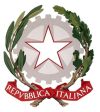 TRIBUNALE ORDINARIO di TIVOLIUfficio esecuzioni immobiliariACCETTAZIONE INCARICO E GIURAMENTO CUSTODEIl sottoscritto _____________________________________________________________________nominato custode nella procedura su indicata dal giudice dell’esecuzione dott. _______________ con provvedimento del ____________________ DICHIARAdi accettare l’incarico ricevuto e di bene e fedelmente adempiere, prestando il giuramento di rito.Luogo, _______________Il custode